Результати навчання: 	Здатність розробляти і проектувати вироби в галузі енергетичного машинобудування, процеси і системи, що задовольняють встановленим вимогам, які можуть включати обізнаність про нетехнічні (суспільство, здоров'я і безпека, навколишнє середовище, економіка і промисловість) аспекти; обрання і застосовування адекватної методології проектування.	Здатність використовувати розуміння передових досягнень при проектуванні об’єктів енергетичного машинобудування.Розуміння застосовуваних методик проектування і дослідження, а також їх обмежень відповідно до спеціалізацій спеціальності «Енергетичне машинобудування».Теми що розглядаються Тема 1. Автоматизовані системи управління технологічними процесами.	Тема 2. Математичне регулювання САРТема 3. Основні типи найпростіших ланок.	Тема 4. Властивості регульованих об’єктів 	Тема 5.  Основні алгоритми регулювання і автоматичні регулятори.	Тема 6. Захисти котлівФорма та методи навчання (Лекції, практичні заняття, консультації. Підсумковий контроль - іспитМетоди контролю (модульні контрольні роботи, опитування, іспит)Розподіл балів, які отримують студентиТаблиця 1 – Розподіл балів для оцінювання успішності студента для іспитуКритерії  та система оцінювання знань та вмінь студентів. Система оцінювання – модульні контрольні роботи, усне опитування  на практичних заняттях,  іспит). Критерії оцінювання – це описи того, що як очікується, має зробити особа, яка навчається, щоб продемонструвати досягнення результату навчання.Основними концептуальними положеннями системи оцінювання знань та вмінь студентів є:Підвищення якості підготовки і конкурентоспроможності фахівців за рахунок стимулювання самостійної та систематичної роботи студентів протягом навчального семестру, встановлення постійного зворотного зв’язку викладачів з кожним студентом та своєчасного коригування його навчальної діяльності.Підвищення об’єктивності оцінювання знань студентів відбувається за рахунок контролю протягом семестру із використанням 100 бальної шкали (табл. 2). Оцінки обов’язково переводять у національну шкалу (з виставленням державної семестрової оцінки „відмінно”, „добре”, „задовільно” чи „незадовільно”) та у шкалу ЕСТS (А, В, С, D, Е, FХ, F).Таблиця 2 – Шкала оцінювання знань та умінь: національна та ЕСТSЗакінчення таблиці 2Основна література: (перелік літератури, яка забезпечує  дисципліну)Структурно-логічна схема вивчення навчальної дисципліниТаблиця 3. – Перелік дисциплін Провідний лектор: _доцент, доцент кафедри парогенераторобудування_Борисенко О.М.		__________________(посада, звання, ПІБ)							(підпис)Автоматизація технологічних процесів енергогенеруючих об'єктів    СИЛАБУСАвтоматизація технологічних процесів енергогенеруючих об'єктів    СИЛАБУСАвтоматизація технологічних процесів енергогенеруючих об'єктів    СИЛАБУСАвтоматизація технологічних процесів енергогенеруючих об'єктів    СИЛАБУСАвтоматизація технологічних процесів енергогенеруючих об'єктів    СИЛАБУСАвтоматизація технологічних процесів енергогенеруючих об'єктів    СИЛАБУСАвтоматизація технологічних процесів енергогенеруючих об'єктів    СИЛАБУСШифр і назва спеціальностіШифр і назва спеціальностіШифр і назва спеціальності142- Енергетичне машинобудуванняІнститут / факультетІнститут / факультетННІ Енергетики, електроніки та електромеханікиНазва програмиНазва програмиНазва програмиЕнергетикаКафедраКафедраПарогенераторобудуванняТип програмиТип програмиТип програмиОсвітньо-професійнаМова навчанняМова навчанняукраїнськаВикладачВикладачВикладачВикладачВикладачВикладачВикладачБОРИСЕНКО Ольга Михайлівна,  Borysenko.Olha@khpi.edu.uaБОРИСЕНКО Ольга Михайлівна,  Borysenko.Olha@khpi.edu.uaБОРИСЕНКО Ольга Михайлівна,  Borysenko.Olha@khpi.edu.uaБОРИСЕНКО Ольга Михайлівна,  Borysenko.Olha@khpi.edu.uaБОРИСЕНКО Ольга Михайлівна,  Borysenko.Olha@khpi.edu.ua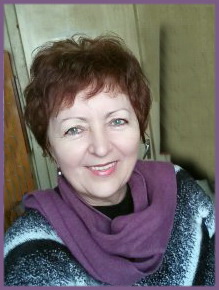 Загальна інформація – кандидат технічних наук,доцент, доцент кафедри парогенераторобудування,досвід роботи – 43 роки, автор понад 40 публікацій, основні курси: Основи конструювання котлі», Теплогідравлічні процеси в котлах і реакторах, Автоматизація технологічних процесів енергогенеруючих об'єктівЗагальна інформація – кандидат технічних наук,доцент, доцент кафедри парогенераторобудування,досвід роботи – 43 роки, автор понад 40 публікацій, основні курси: Основи конструювання котлі», Теплогідравлічні процеси в котлах і реакторах, Автоматизація технологічних процесів енергогенеруючих об'єктівЗагальна інформація – кандидат технічних наук,доцент, доцент кафедри парогенераторобудування,досвід роботи – 43 роки, автор понад 40 публікацій, основні курси: Основи конструювання котлі», Теплогідравлічні процеси в котлах і реакторах, Автоматизація технологічних процесів енергогенеруючих об'єктівЗагальна інформація – кандидат технічних наук,доцент, доцент кафедри парогенераторобудування,досвід роботи – 43 роки, автор понад 40 публікацій, основні курси: Основи конструювання котлі», Теплогідравлічні процеси в котлах і реакторах, Автоматизація технологічних процесів енергогенеруючих об'єктівЗагальна інформація – кандидат технічних наук,доцент, доцент кафедри парогенераторобудування,досвід роботи – 43 роки, автор понад 40 публікацій, основні курси: Основи конструювання котлі», Теплогідравлічні процеси в котлах і реакторах, Автоматизація технологічних процесів енергогенеруючих об'єктівЗагальна інформація про курсЗагальна інформація про курсЗагальна інформація про курсЗагальна інформація про курсЗагальна інформація про курсЗагальна інформація про курсЗагальна інформація про курсАнотаціяАнотаціяДисципліна спрямована на формування у студентів теоретичних знань в галузі автоматизації технологічних процесів в котлах  теплових електричних станцій.Дисципліна спрямована на формування у студентів теоретичних знань в галузі автоматизації технологічних процесів в котлах  теплових електричних станцій.Дисципліна спрямована на формування у студентів теоретичних знань в галузі автоматизації технологічних процесів в котлах  теплових електричних станцій.Дисципліна спрямована на формування у студентів теоретичних знань в галузі автоматизації технологічних процесів в котлах  теплових електричних станцій.Дисципліна спрямована на формування у студентів теоретичних знань в галузі автоматизації технологічних процесів в котлах  теплових електричних станцій.Цілі курсуЦілі курсуОсвоєння студентами основ теорії та принципів автоматизації процесів в котлах, вирішення задач регулювання процесу згоряння, освоєння технології захисту котлів. Освоєння студентами основ теорії та принципів автоматизації процесів в котлах, вирішення задач регулювання процесу згоряння, освоєння технології захисту котлів. Освоєння студентами основ теорії та принципів автоматизації процесів в котлах, вирішення задач регулювання процесу згоряння, освоєння технології захисту котлів. Освоєння студентами основ теорії та принципів автоматизації процесів в котлах, вирішення задач регулювання процесу згоряння, освоєння технології захисту котлів. Освоєння студентами основ теорії та принципів автоматизації процесів в котлах, вирішення задач регулювання процесу згоряння, освоєння технології захисту котлів. Формат Формат Лекції, практичні заняття, консультації. Підсумковий контроль - іспитЛекції, практичні заняття, консультації. Підсумковий контроль - іспитЛекції, практичні заняття, консультації. Підсумковий контроль - іспитЛекції, практичні заняття, консультації. Підсумковий контроль - іспитЛекції, практичні заняття, консультації. Підсумковий контроль - іспитСеместр 8 8 8 8 8 8Контрольні роботиПрактичні заняттяІспитСума20 х 2   = 40…..…30..30100РейтинговаОцінка, балиОцінка ЕСТS та її визначенняНаціональна  оцінкаКритерії оцінюванняКритерії оцінюванняРейтинговаОцінка, балиОцінка ЕСТS та її визначенняНаціональна  оцінкапозитивнінегативні1234590-100АВідмінно- Глибоке знання навчального матеріалу модуля, що містяться в основних і додаткових літературних джерелах;- вміння аналізувати явища, які вивчаються, в їхньому взаємозв’язку і розвитку;- вміння проводити теоретичні розрахунки;- відповіді на запитання чіткі, лаконічні, логічно послідовні;- вміння  вирішувати складні практичні задачі.Відповіді на запитання можуть  містити незначні неточності                82-89ВДобре- Глибокий рівень знань в обсязі обов’язкового матеріалу, що передбачений модулем;- вміння давати аргументовані відповіді на запитання і проводити теоретичні розрахунки;- вміння вирішувати складні практичні задачі.Відповіді на запитання містять певні неточності;75-81СДобре- Міцні знання матеріалу, що вивчається, та його практичного застосування;- вміння давати аргументовані відповіді на запитання і проводити теоретичні розрахунки;- вміння вирішувати практичні задачі.- невміння використовувати теоретичні знання для вирішення складних практичних задач.1234564-74ДЗадовільно- Знання основних фундаментальних положень матеріалу, що вивчається, та їх практичного застосування;- вміння вирішувати прості практичні задачі.Невміння давати аргументовані відповіді на запитання;- невміння аналізувати викладений матеріал і виконувати розрахунки;- невміння вирішувати складні практичні задачі.60-63  ЕЗадовільно- Знання основних фундаментальних положень матеріалу модуля,- вміння вирішувати найпростіші практичні задачі.Незнання окремих (непринципових) питань з матеріалу модуля;- невміння послідовно і аргументовано висловлювати думку;- невміння застосовувати теоретичні положення при розвязанні практичних задач35-59FХ (потрібне додаткове вивчення)НезадовільноДодаткове вивчення матеріалу модуля може бути виконане в терміни, що передбачені навчальним планом.Незнання основних фундаментальних положень навчального матеріалу модуля;- істотні помилки у відповідях на запитання;- невміння розв’язувати прості практичні задачі.1-34 F  (потрібне повторне вивчення)Незадовільно-- Повна відсутність знань значної частини навчального матеріалу модуля;- істотні помилки у відповідях на запитання;-незнання основних фундаментальних положень;- невміння орієнтуватися під час розв’язання  простих практичних задач1Автоматизація процесів в котельних установках А.Ф.Зимодро, Г.Л.Скибинський. Основи автоматики. – Л.: Энергоатомиздат, 19842 Energy Efficiency Handbook /Alliance to Save Energy, Council of Industrial BoilerOperators, U.S. DOE Office of Industrial Technologies. - 1998. - 64 p.Вивчення цієї дисципліни безпосередньо спирається на:На результати вивчення цієї дисципліни безпосередньо спираються:фізика Автоматизація процесів в котлах і реакторахматематикаЕксплуатація котлів і реакторівелектронікаелектротехнікатермодинамікатепломасообмін